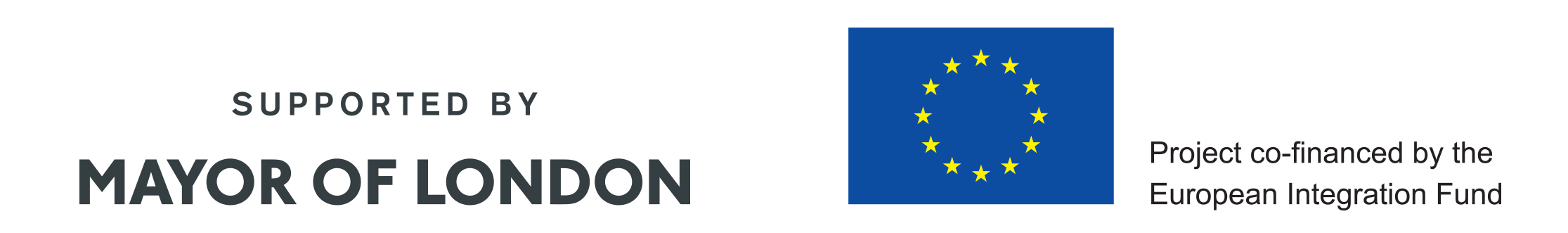 Lesson starterActive reading – Stars and dots (paired activity)  Read reports about variety of magical creatures .  Take turns to read and ask questions about the texts.Lesson ContentModellingDeconstructionPupils to classify sets of faeries onto sorting chart. (one set between 3)  Ask them to report back on the categories into which they’ve placed the faeries.Show slide demonstrating relative pronoun (pixie and boggart slide 3)  Revise that relative pronouns help us classify things clearly as well as describing them.Show slide with 4 creatures and sentence fragments.  Ask them in pairs to create sentences about the creatures using relative pronouns.Exploring the contentShow the texts from last week’s lesson and the compare and contrast chart.Say they are going to use this chart to plan a piece of writing comparing magical creatures (pixie and boggart).ConstructionActivity – re-read texts and write notes on compare and contrast chart.Extension – Choose further creatures/characters  to compare.Reporting backReport back using sentence openers and compare and contrast chartPlenary Play vanishing cloze gradually removing words which denote similarities and differences.